«Учитель – наша гордость, наш пример»Учителя! Они как свет в пути,
Какое ж нужно огненное сердце
Иметь в груди, чтоб людям свет нести,
Чтоб след его вовек не мог стереться!       На свете много профессий, и каждая из них по- своему уникальна , удивительна.  Каждый человек должен найти свою дорогу, свой путь. От этого зависит его дальнейшая судьба .       Одной из самых сложных и важных профессий является профессия учителя.  В нынешнее время профессия обесценилась, что очень меня печалит. Разве не учителя  помогли нам стать такими,  какие мы есть?  Ведь благодаря им  мы умеем писать, считать, читать… Благодаря их трепетному терпеливому отношению мы стали самостоятельными, трудолюбивыми, милосердными, отзывчивыми. Они привили нам нравственные ценности и  из маленьких неумелых детей вырастили умных и уверенных в себе людей. Благодаря им мы начали ценить каждую секунду своей жизни, каждый миг, проведенный с близкими людьми, начали ценить время и не тратить его попусту, ведь каждая минута важна и значима. Все благодаря учителям и только учителям!      Наверное, у каждого ученика есть такой учитель, чья манера преподавания запала в душу,  и он с нетерпение ждет его урок. Таким человеком для меня является учитель математики Гапур Айгунович.  Это тот человек, в котором гармонично сочетается и строгость, и отличное чувство юмора. Гапур Айгунович умеет находить общий язык с каждым учеником.  Иногда мне кажется, что он видит нас насквозь и подбирает ключик к каждому ученику. В нем собраны самые лучшие качества: ум, справедливость, терпение, понимание. У него отличное восприятие окружающей обстановки, поэтому ему очень легко управлять любой сложившийся ситуацией.  Он восхищает меня и как человек, и как учитель.За ваш не легкий труд я благодарна.Поклон Вам  низкий до земли.Пусть знания проходят сквозь векаГордиться Вами буду я всегда.      Учитель! Как много смысла в одном слове! В нем кроется и терпение, и трудолюбие, и спокойствие, и любовь, и милосердие, и  добросердечность.       Я считаю, что одного «Дня Учителя» в году мало. Каждый день является «Днем Учителя».  Учителя, спасибо вам за все! Спасибо!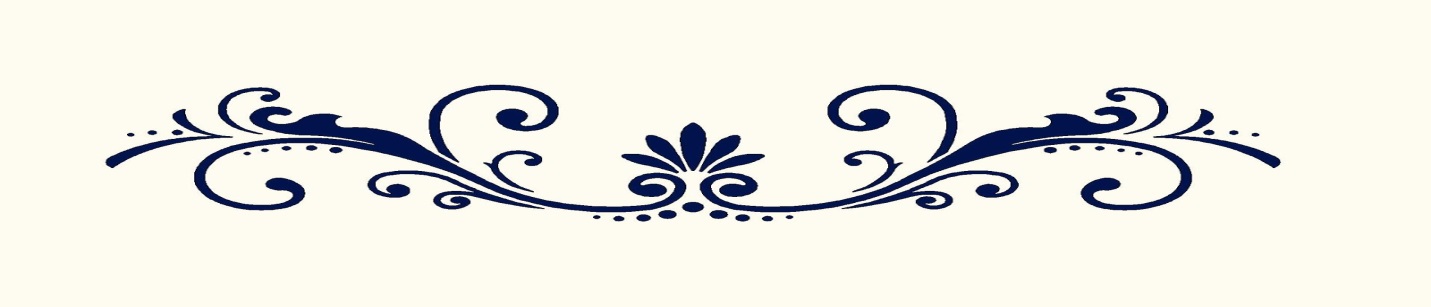 